ČETRTEK, 9. 4. 2020Dragi deveti,spodaj vam pripenjam rešitve. Upam, da vam gre dobro. Ko bomo zaključili poglavje, se bomo še enkrat dobili prek zooma, da podebatiramo nejasne stvari glede stavčnih struktur. Danes boste naredili naloge 5, 6 in 7 na straneh 46 in 47.Se spomnite knjige Slolvenski klasiki? Avtor na zabaven način razlaga znana književna dela. Poglejte si! :) Vsa spodnja dela že poznate.Mačkova očeta: https://val202.rtvslo.si/2020/04/knjizevnost-v-pizami-e02-janko-kersnik/France Prešeren: https://val202.rtvslo.si/2020/04/knjizevnost-v-pizami-e01-france-preseren/Anton Aškerc: https://val202.rtvslo.si/2020/04/knjizevnost-v-pizami-e03-anton-askerc/Lep pozdravček,učiteljica Urša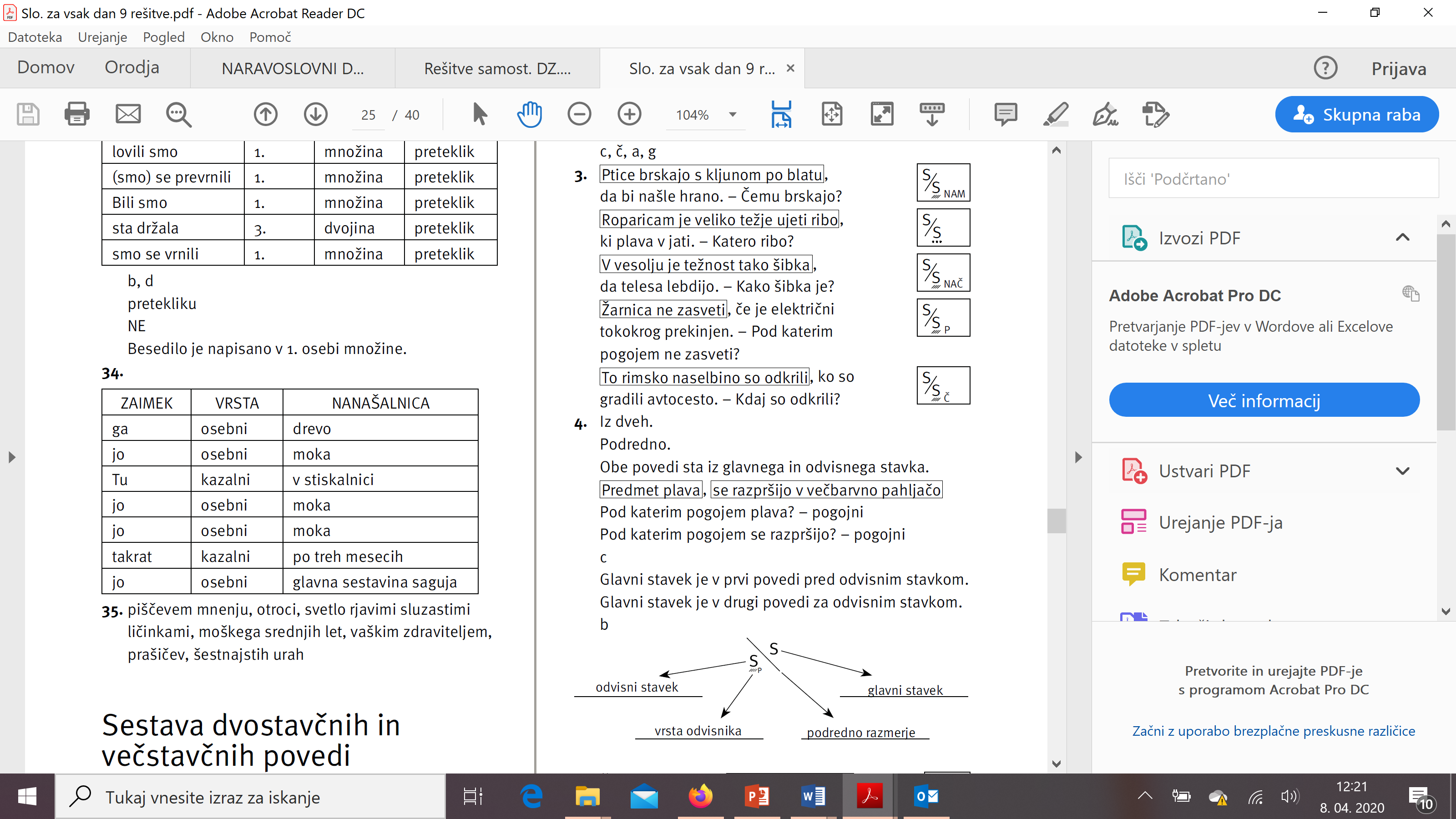 